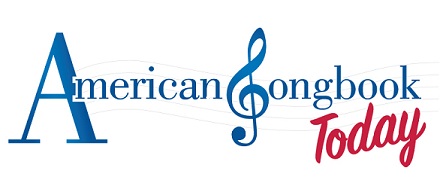 A 501(c)(3) not-for-profit presents “An Evening of Oscar-Winning Songs”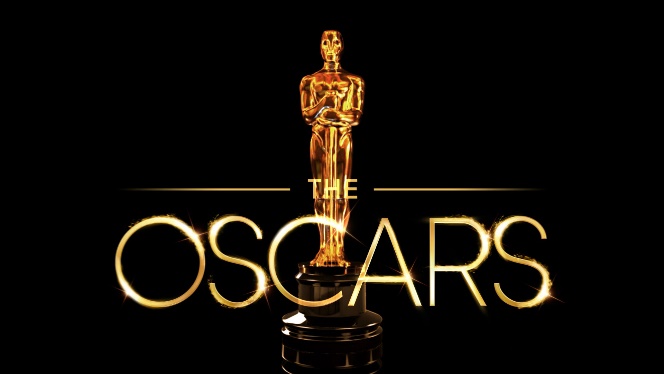 Thurs, Feb 21st, 2019, 8PMNighttown, 12383 Cedar Road, Cleveland“Gigi,” “Moon River,” “The Way You Look Tonight,” “All the Way,” “Call Me Irresponsible,” “Evergreen,” “It Might As Well Be Spring,” “Over the Rainbow,” “Swinging on a Star,” and many more.Starring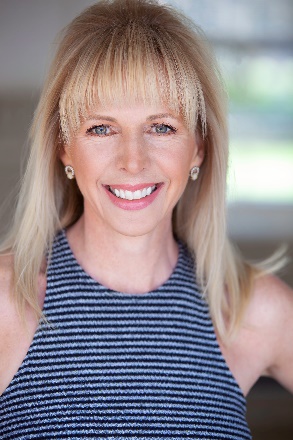 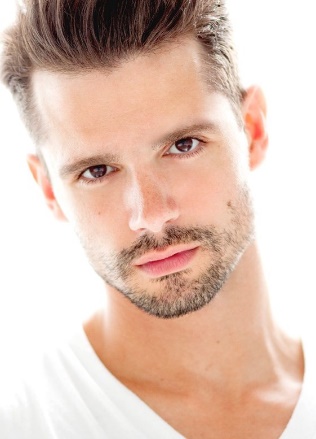 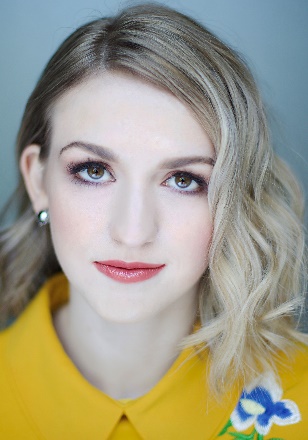 Lindsey Mitchell – Sunset Boulevard (Betty), Aspects of Love, International Tours, Toronto; Ruthless (Judy Denmark, Ginger DelMarco), Beck Center; Featured Soloist - Cleveland Pops & The Musical Theatre ProjectRobb Sapp – Broadway: Wicked (Boq opposite Idina Menzel) The Lion King, Shrek.  Part of the original creation of 25th Annual Spelling Bee and Spring Awakening.  Robb often teaches and directs in Cleveland.Sami Kennett – A sophomore in the BFA Musical Theatre program, Kent State; recently starred as Lili in Near West Theatre’s production of Carnival and Hazel in Rodgers & Hammerstein’s Allegro at Kent State.Hosted by AST Founder/President, Michael EstwanikPiano - Bob Navis, Jr., Near West Theatre’s Artistic Director Tix: $25  http://nighttowncleveland.club/   https://www.americansongbooktoday.org/ 